  Приложение                                                                                к постановлению администрации                                                                                                                                   города Мурманска                                                                                            от                       №Карта-схема прилегающей территории № 3Местоположение прилегающей территории (адресные ориентиры)город Мурманск, Ленинский административный округ, улица Промышленная, дом № 32.2. Кадастровый номер объекта (при наличии), по отношению к которому устанавливается прилегающая территория, 51:20:0003186:993. Площадь прилегающей территории: 160 (кв. м)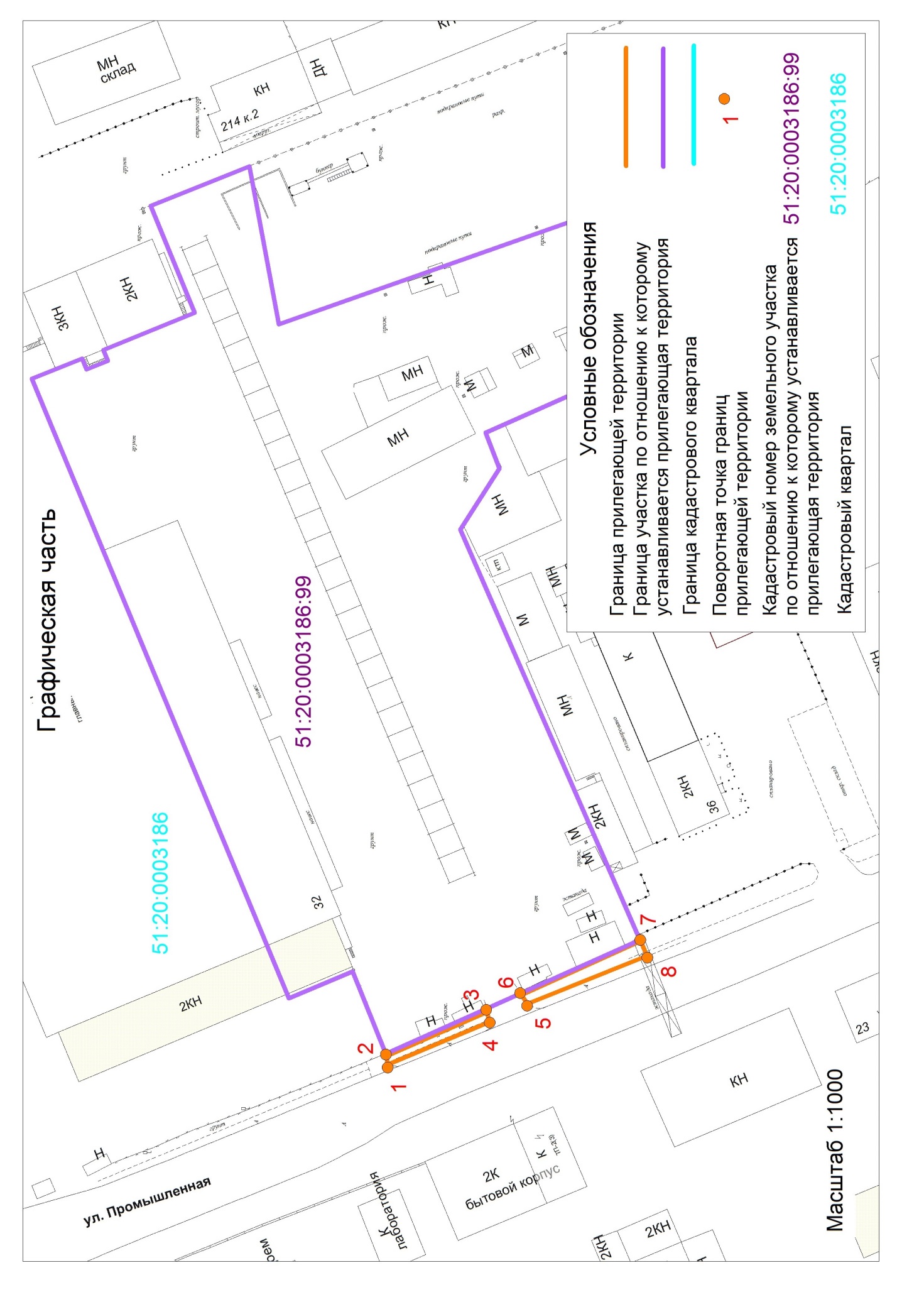 